Bored?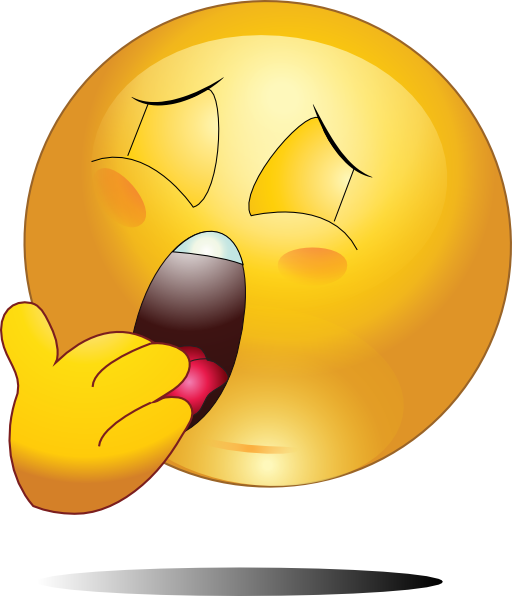 Besoin d'un passe-temps?Watch free videos on your phoneRegardez des vidéos gratuites sur votre téléphone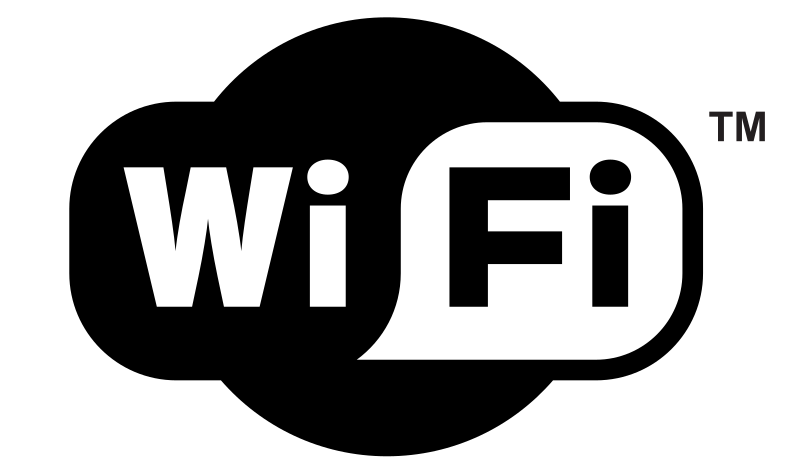 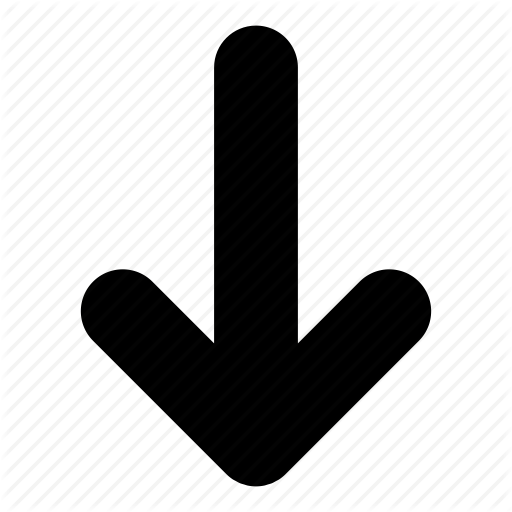  Connect to the Wi-Fi network called public Now, in your browser (Chrome, Safari, etc) typetv.com